30.5. – 5.6. 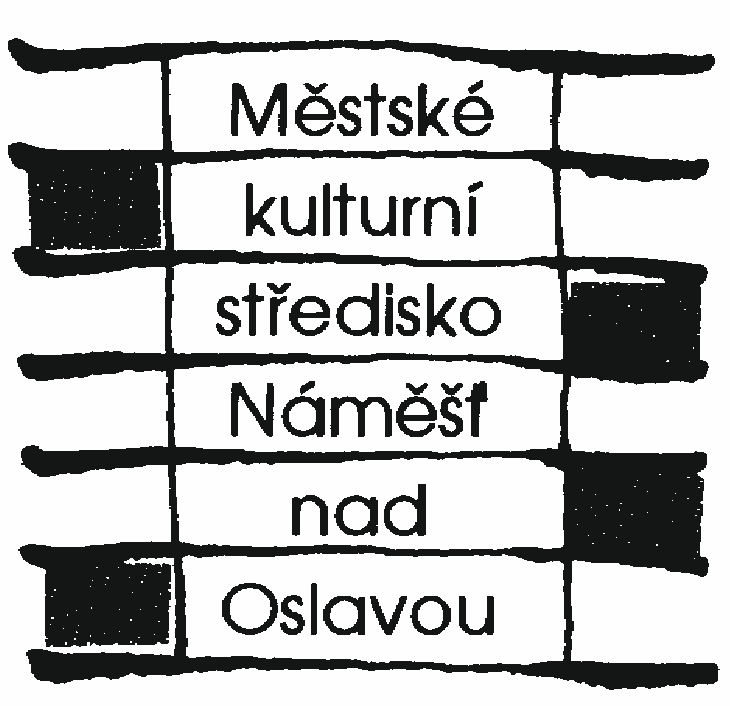 Přírodní zahrada – rozmanitost v jednotěVýstava plakátů s odbor.výkladem. Povídání o programu Přírodních zahrad. O kompostu v zahradě a o kvalitě půdy – praktické ukázky a poradenství. Více info v centru Cett.Veřejné bruslení  - Každý pátek 19:00 – 20:30 a v neděli 14:15 – 15:451.1. NeděleVeřejné bruslení  - 14:15  - 16:157.1. SobotaMasarykovo nám. v 10:15Průvod Tří KrálůVšichní jsou srdečně zvání před radnici k jeho přivítání. Teplé občerstvení zajištěno.Pořádá:  Farnost Náměšť nad Oslavou.7.1. SobotaSokolovnaod  8:30O perníkovou chaloupku – šachový turnajTurnaje se mohou účastnit hráči do 16 let ( 2001 a ml. ). Vítězové jednotlivých kategorií získají velké perníkové chaloupky. Připraveno mnoho hodnotných cen. Hrát budeme švýcarským systémem na 7 kol – 2 x 20 min. Přihlášky a další informace v DDM.Startovné 50,-Kč, Náměšťáci zdarma. Pořádá:  DDM Náměšť n.O.7.1. SobotaKostel sv.J.Křtitele v 16:00Tříkrálový koncertČeská mše vánoční J.J.Ryba. Vstupné dobrovolné. Pořádá:  Cordial Musica Náměšť n.O.9.1. – 27.1.Výstavní síň Staré radnice Cesty zmizení. Židovská a romská paměť v Zádněstří.Výstava se věnuje dosud nevyprávěným osudům Židů a Romů za 2. světové války deportovaných do Zádněstří. Tato oblast, rumunsky Transnistria, byla územně-správním celkem vytvořeným Rumunskem v roce 1941 na okupovaném území Sovětského svazu. Jednalo se o část Moldavské sovětské socialistické republiky (dnešní Podněstří). V Zádněstří byly soustředěny rumunské vyhlazovací tábory, kde byla zavražděna většina rumunských Židů. Pořádá:  MKS Náměšť n.O. ve spolupráci s Židovským muzeem v Praze11.1. StředaZahrada DDMod  15:30Turnaj v lukostřelběZveme Vás na malý odpolední turnaj ve střelbě z luku. Soutěž proběhne v prostorách zahrady DDM. S sebou vezměte dobrou mušku a náladu. Veškeré vybavení zapůjčíme.  Vstup zdarma!  Na nejlepší střelce čeká odměna. Pořádá:  DDM Náměšť n.O.14.1. SobotaTelocvična ZŠ Husovaod  8:30Župní florbalová ligaZveme všechny příznivce a fanoušky florbalu na 3. turnaj letošní sezóny Župní florbalové ligy. Přijďte povzbudit naše malé i větší sportovce. Hrajeme až do 17.30 hod ve třech kategoriích. Vstup zdarma. Pořádá:  DDM Náměšť n.O.14.1. SobotaŠpitálek, 19:30Starým offroadem z ČR na Island | Tomáš OujezdskýIsland – zemí ledu a ohně vlastním autem 4x4. Nejznámější místa při okružní silnici i objevování krás Islandského vnitrozemí. Cestovatelská přednáška.Pořádá: PRO|OKO o.s.16.1. PondělíSokolovna od 16:00 dospělí od 18:30Turnaj ve stolním tenisuZveme Vás na turnaj stolního tenisu. Turnaj je určen pro všechny kluky a holky ze ZŠ i dospělé a bude odehrán ve třech kategoriích: 1.-5. tř. ZŠ, 6.-9. tř. ZŠ a neregistrovaní dospělí. Body získané z jednotlivých turnajů se započítávají do celkového pořadí. Startovné: 10,- Kč, dospělí 20,-KčPořádá:  DDM Náměšť n.O.16.1. PondělíKavárna Pohodička,V. Nezvala 115Od 18:00 ListováníDovolujeme si vás pozvat na Listování s Lukášem Hejlíkem. Tentokrát to bude Listování s knihou Arnošta Lustiga - Láska a Tělo. Pořádá: DBZ Náměšť n. O.20.1. PátekV DDM od 15:00Babinec - smaltPřijďte si vyrobit šperk technikou smaltování. Použijeme jemné práškové 	barvy, které se rovnoměrně nanáší na smaltovanou plochu. Na zafixování	použijeme elektrický vařič. Cena: 40,- Kč. Pořádá:  DDM Náměšť n.O.20.1. PátekV Sokolovně od 20:00Ples ZŠ KomenskéhoK tanci a poslechu zahraje LAZARET. Vstupné 100,- Kč. Vstupenky v předprodeji od 16.12.2016 v Informačním centru na Masarykově náměstí100, Náměšť nad Oslavou.. Pořádá:  ZŠ Komenského21.1. SobotaŠpitálek, 19:30Norsko | Hana Veškrnová a Nikola ŠťastnáDvě holky. Dvě krosny. Cesta na sever, kde slunce skoro nezapadá. Kde jídlo neroste na stromech, ale v popelnicích. Kde auta staví na rozpustěný vlasy. Pořádá: PRO|OKO o.s.25.1. StředaKavárna Pohodička, V. Nezvala 115 v 17:00LESNÍ ŠKOLKY aneb Příroda je jedno velké dětské hřištěDozvíte se, jak to v lesní školce chodí, kolik času děti tráví venku či jakou výbavu dítě potřebuje. Odnesete si odpověď na všechny palčivé otázky. Přednáška je vhodná pro děti, rodiče i širokou veřejnost. Pořádá: Lesní spolek Oslavánek, Náměšť n. O..28.1. SobotaŠpitálek, 19:30Mexická jízda| Paolo Piere RiosPřednáška o dvouměsíční cestě po Mexiku, během které se pracovalo na výstavním projektu a dalších výtvarných materiálech. Paralely času a prostoru. Pořádá: PRO|OKO o.s.28.1. SobotaTělocvična ZŠ Husova od 9:00Míčový pětibojVelká a náročná sportovní akce pro odvážné týmy hráčů starších 18. let. Ty se utkají mezi sebou v basketbale, kopané, florbalu, volejbalu a závěrečné štafetě. Tentokrát mimořádně až v lednu. Přihlášky předem v DDM. Pořádá:  DDM Náměšť n.O.2.2. ČtvrtekZasedací místnost MěÚ od  17:30Minerály západní MoravyIng. Lukáš Křesina. Přednáška o mineralogii, představení jeho nové kniky „Poklady světa kamenů“. Pořádá:  MkS Náměšť n.O.3.2. PátekTělocvična ZŠ Husova od 9:00Turnaj ve florbaleZveme vás do tělocvičny, kde se uskuteční velký prázdninový florbalový turnaj. Turnaj je určen pro všechny hráče ze základních škol. Bude odehrán v několika kategoriích. Na vítěze čekají diplomy a sladká odměna. S sebou si vezměte sportovní obuv, florb. hokejku, pití a dobrou formu. Pořádá:  DDM Náměšť n.O.4.2. SobotaSokolovna od  20:00PleskolesPořádá:  Sokolisti Náměšť n.O.18.2. SobotaSokolovna od  20:00Náměšťský plesK tanci a poslechu hraje hudební skupina Panorama Band z Brna. Na programu jsou předtančení v provedení tanečních oborů ZUŠ v Náměšti nad Oslavou, taneční vystoupení letošních účastníků Star Dance Anny K. a Marka Hrstky. Jako každý rok je připravena degustace vín z jižní Moravy, bohatá tombola, občerstvení a mnoho dalšího. Pořádá:  MkS Náměšť n.O.24.2. PátekV Sokolovněod 18:00Divadelní představení - HomelessKomedie ze dvou pólů společnosti. Je lepší být významným manažerem nebo bezdomovcem? Nezáleží na tom co jsme, ale jací jsme! MkS Náměšť n.O.18.3. SobotaSokolovna od  20:00Ples DBZPořádá:  DBZ Náměšť n.O.31.3. PátekV Sokolovněod 19:00Divadelní představení - JménoS příbuznými, partnery a přáteli je to jako s knihami: mít je doma ještě neznamená mít je přečtené.  Komedie o tom, jak se jedno banální rodinné setkání ohledně jména očekávaného potomka pomalu mění v rodinné drama. Filmová podoba byla pro rok 2013 nominována na cenu Césara (Francouzská obdoba Oskara). Pořádá: MkS Náměšť n.O.